 Resource 1 — Special people spider-gram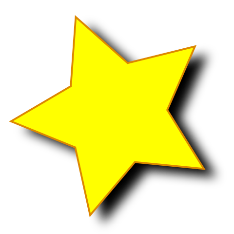 